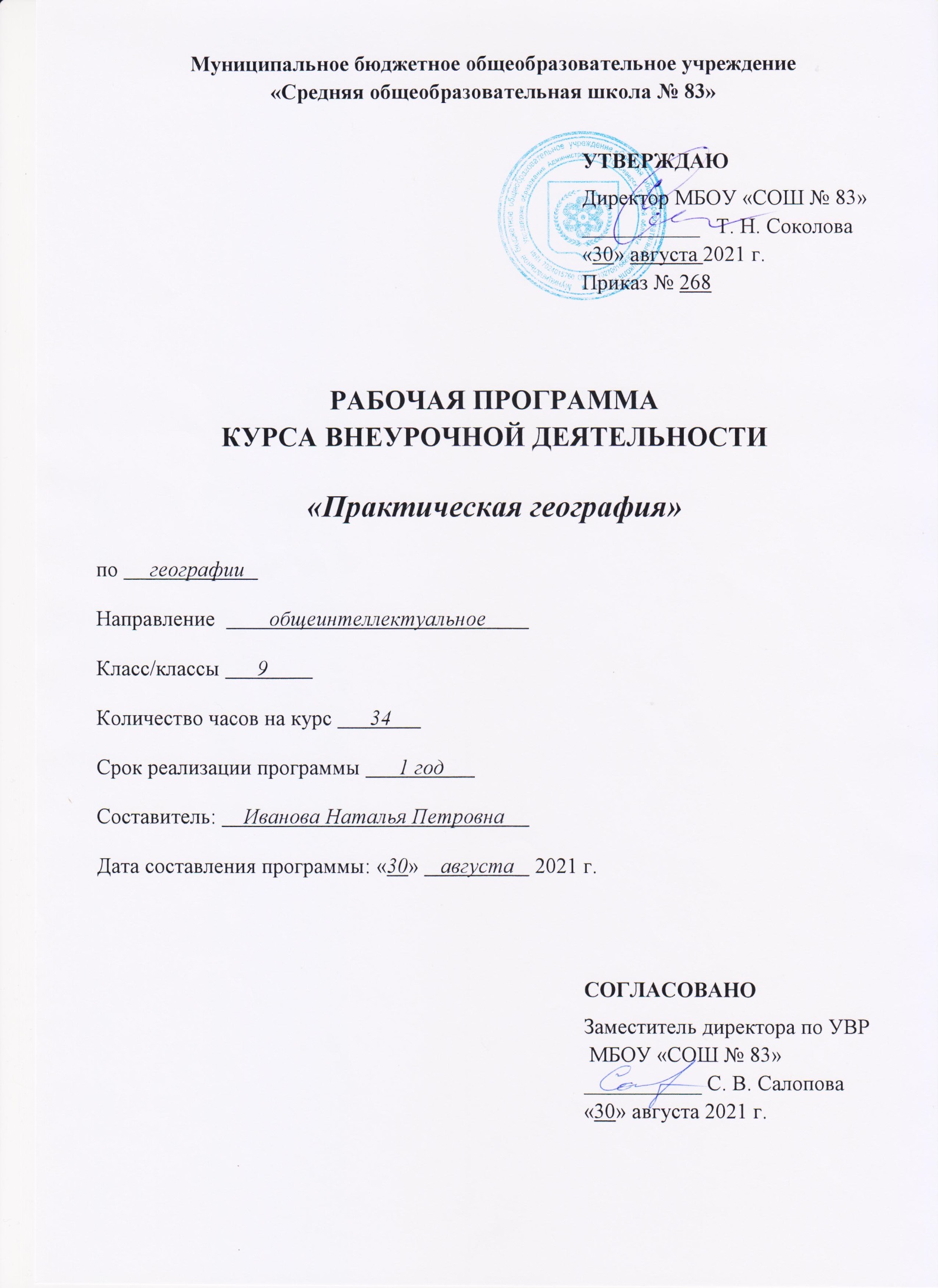 ОГЛАВЛЕНИЕ1. Пояснительная записка _________________________________________________________32. Результаты освоения курса внеурочной деятельности________________________________53. Содержание курса______________________________________________________________64. Тематическое планирование_____________________________________________________ 85. Приложения___________________________________________________________________171. ПОЯСНИТЕЛЬНАЯ ЗАПИСКА Рабочая программа курса внеурочной деятельности по географии «Практическая география» предназначена для обучающихся 9-х классов МБОУ « СОШ №83» и разработана в соответствии со следующими нормативными документами:1.Федеральным законом «Об образовании в РФ» 29.12.2012 № 273 в действующей редакции;2.Приказом Министерства образования и науки РФ от 17.12.2010 №1897 «Об утверждениифедерального государственного общеобразовательного стандарта основного общего образования» (в действующей редакции). 3. Распоряжение Правительства Российской Федерации от 24 апреля 2015 г. №729-р «План мероприятий на 2015 — 2020 годы по реализации Концепции развития дополнительного образования детей».4. Письмо Министерства образования и науки РФ от 14 декабря 2015 г. № 09-3564 «О внеурочной деятельности и реализации дополнительных общеобразовательных программ».Целью изучения курса является более глубокое и осмысленное усвоение практической составляющей школьной географии.Курс направлен на закрепление практического материала изучаемого на уроках географии, а также на отработку практических умений учащихся. Данный курс даёт возможность научить учащихся решению задач и заданий, способствующих расширению географического кругозора. Задачи и задания, рассматриваемые в ходе изучения курса, могут быть использованы также и в ходе подготовки учащихся к олимпиадам по географии и сдаче ГИА по географии в 9 классе.Задачи изучения данного курса:Обучающие:•  получение базовых знаний в области фундаментальных наук о Земле и представлений о взаимосвязях и взаимозависимостях геосфер (оболочек Земли);•   знакомство с методами исследования, применяемыми в разных областях наук о Земле;• развитие умения анализировать информацию из различных источников, преобразовывать ее в различные формы;• активизация интереса к изучению географии, обобщение, обогащение и углубление знаний по предметуРазвивающие:• личностное развитие ученика, развитие познавательных интересов и мотивации к творчеству, формирование универсальных учебных действий. • формирование системного экологического мышленияВоспитательные:• воспитание научно обоснованного бережного отношения к окружающему миру;• формирование активной жизненной позиции и культуры поведения, определение путей социализации.• совершенствование нравственных основ культуры учащихся: мировоззренческой, политической, экономической, экологической, художественной.Программа предназначена для учеников 9 классов, у которых уже имеются определенные познания в области географии и навыки работы с картой. Ценностные ориентиры:В системе основного общего образования география – единственный школьный предмет, содержание которого одновременно охватывает многие аспекты как естественного, так и гуманитарно-общественного научного знания. Это позволяет формировать у учащихся:• целостное восприятие мира как иерархии формирующихся и развивающихся по определенным законам взаимосвязанных природно-общественных территориальных систем;• комплексное представление о географической среде как среде обитания человечества посредством знакомства с особенностями природы, жизни и хозяйства людей в разных географических условиях;• социально-значимые качества личности: гражданственность, патриотизм; гражданскую и социальную солидарность и партнерство; гражданскую, социальную и моральную ответственность; адекватное восприятие ценностей гражданского общества; заботу о поддержании межэтнического мира и согласия; трудолюбие.Курс внеурочной деятельности по географии играет важную роль в реализации основной цели современного российского образования – формировании всесторонне образованной, инициативной и успешной личности, обладающей системой современных мировоззренческих взглядов, ценностных ориентаций, идейно-нравственных, культурных и этических принципов и норм поведения. В этой связи важнейшей методологической установкой, в значительной мере, определяющей отбор и интерпретацию содержания курса географии, является установка на формирование в его рамках системы базовых национальных ценностей как основы воспитания, духовно-нравственного развития и социализации подрастающего поколения.В ходе обучения географии должны быть сформированы:• ценностные ориентации, отражающие их индивидуально-личностные позиции:• осознание себя как члена общества на глобальном, региональном и локальном уровнях (житель планеты Земля, гражданин РФ, житель своего региона);• осознание роли и места РФ как части мирового географического пространства;• осознание единства географического пространства РФ как среды обитания всех населяющих её народов;• осознание ценности географической среды во взаимосвязи природы, населения и хозяйства Земли, её отдельных частей;• осознание значимости и общности глобальных проблем человечества и готовность солидарно противостоять глобальным вызовам современности; гармонично развитые социальные чувства и качества:• патриотизм, принятие общих национальных, духовных и нравственных ценностей;• любовь к своему Отечеству, региону, местности;• гражданственность, вера в Россию, чувство личной ответственности за Родину перед современниками и будущими поколениями;• уважение к природе, истории, культуре России, национальным особенностям, традициям и образу жизни российского и других народов, толерантность;• эмоционально-ценностное отношение к окружающей среде, осознание необходимости её сохранения и рационального использования.Место внеурочной деятельности по географии «Практическая география» в учебном планеФедеральный базисный учебный план для образовательных учреждений Российской Федерации отводит в 9 классе 1 час (из расчета 34 учебных часов в неделю) на внеурочные занятия по географии. В соответствии с учебным планом и календарным учебным графиком на изучение курса внеурочной деятельности по географии в 2021-2022 учебном году отводится 34 часа.2. РЕЗУЛЬТАТЫ ОСВОЕНИЯ КУРСАПланируемые результаты освоения учебного курса «Практическая география»Личностные: овладение системой географических знаний и умений, навыками их применения в различных жизненных ситуациях;Метапредметные: умение организовать свою деятельность, определять ее цели и задачи, выбирать средства реализации цели и применять их на практике, оценивать достигнутые результаты; умение взаимодействовать с людьми, представлять себя, вести дискуссию и т.п.Предметные: •	овладение основами картографической грамотности и использования карты как одного из языков» международного общения; •	формирование умений и навыков использования разнообразных географических знаний в повседневной жизни для объяснения и оценки разнообразных явлений и процессов.Прогнозируемые результаты обучения:  Учащиеся должны уметь:•	свободно ориентироваться по физической, экономической и политической картам;•	анализировать, сравнивать и обобщать прочитанный материал, делать выводы и заключения на основе анализа географических карт и статистических данных;•	следить за изменениями, происходящими на политической карте мира в последние годы;•	решать задачи среднего уровня сложности в сжатых временных рамках;•	предлагать способы решения задач повышенной сложности и выбирать из них рациональный;•	решать комбинированные контрольные работы;•	представлять результаты практических работ в виде таблиц, диаграмм;•	подготовить устные сообщения с использованием различных источников информации, в том числе исторических и географических карт, литературных источников, материалов периодической печати, информационных ресурсов ИНТЕРНЕТ.Педагогическая целесообразность программы объясняется тем, что рассчитана на дополнительное обучение учеников 9-х классов на принципах доступности и результативности. Методы работы предусматривают активное включение учащихся в процесс познавательной деятельности – исследовательский, эвристический, проблемный, частично-поисковый, метод контроля и др.Формы контроля: творческие работы, исследовательские работы, тестовые задания, анализ и работа со схемами, таблицами. Критерии оценивания: проводится текущий контроль в виде защиты презентаций, по окончании курса проводится итоговый контроль в виде «пробного ОГЭ».Для оценивания результатов работы используется шкала соответствия первичных баллов по результатам ОГЭ отметкам по пятибалльной системе, критерии оценивания выполненных работ, предлагаемых в КИМах.Отличительной особенностью данной программы является подход в обучении, в котором география рассматривается как средство развития логического мышления, умения анализировать, выявлять сущности и отношения, описывать планы действий и делать логические выводы.3. СОДЕРЖАНИЕ КУРСА Введение (1 час)Знакомство с программой курса. Определение уровня знаний учащихся и их интересов.План и карта (5 часов)Классификация карт. Глобус. Создание карт. Картография. Искажения карт. Топографическая карта. Условные знаки. Масштаб, азимут, способы изображения рельефа, чтение карты. Чтение топографических и физических карт. Измерение направлений, азимутов, расстояний, географических координат. Комплексный анализ географических условий по топографической карте. Построение профиля рельефа местности. Определение сторон горизонта по параллелям и меридианам. Определение и анализ длин меридианов и параллелей. Решение задач на сравнение протяжённости параллелей и меридианов на глобусе и географической карте. Практическая работа: Составление плана местности.  Изображение холма на плане местности.                                                                                                                                           Практическая работа: Решение задач на определение географических координат.Практическая работа: Построение профиля рельефа местности по топографической карте.Практическая работа: Определение расстояний на карте.Путешествия и географические открытия (2 часа)Карта мира, сделанная Птолемеем. Древнейшие описания Земли. Эратосфен, Страбон, Геродот. Древние карты. «География» в 8-ми томах Клавдия Птолемея. Эпоха Великих географических открытий. Карта Европы Меркатора, 1554. Эпоха экспедиций. Джеймс Кук, русские первопроходцы, М. В. Ломоносов, Александр фон Гумбольдт. География Средневековья. Марко Поло. Научные экспедиции и теоретические открытия XIX — начала XX веков. Русское географическое общество, мощные географические школы, (Ф. П. Литке, П. П. Семенов-Тян-Шанский, Н. М. Пржевальский, П. А. Кропоткин, Н. Н. Миклухо-Маклай, А. И. Воейков, В. В. Докучаев, К. И. Арсеньев).   Географические закрытия на карте. Практическая работа: Обозначение на контурной карте маршрутов путешествий.Природа Земли (10 часов)Строение Земли. Оболочки Земли.  Геохронология. Вулканизм, гейзеры, сейсмические пояса. Горные породы по происхождению. Экзогенные и эндогенные процессы. Работа с картами атласа по отработке знаний географической номенклатуры водных объектов. Строение атмосферы, состав, свойства. Климатообразующие факторы. Формирование областей высокого и низкого давления. Виды ветров. Практическая работа. Определение средней температуры за сутки, при подъеме и спуске. Решение задач на определение амплитуды колебания температур за сутки, неделю, месяц, год, составление графика «Роза ветров». Решение задач на определение атмосферного давления.Материки, океаны, народы и страны (9 часов)                                                                             Уникальные особенности природы материков, океанов Земли. Объяснение закономерностей проявления особенностей природы. Народы Земли, их отличительные особенности и география. Религии народов мира. Классификация стран. Выделение уникальных стран в мире. Работа с картами атласа по отработке знаний географической номенклатуры объектов. Практические задания по описанию страны по плану.География России (6 часов)                                                                                                         Особенности рельефа, климата, внутренних вод, почв, растительного и животного мира на территории Земли. Уникальные природные объекты нашей страны. Памятники природы.  Народы России, их обычаи, традиции, религия, география. Традиционные отрасли хозяйства народов России. Урбанизация в России. Особенности и специализация экономических районов России.  Межотраслевые комплексы. Факторы размещения предприятий. Определение факторов размещения отдельных предприятий по территории страны. Провинциальные города нашей страны. Архитектурные памятники в России. Классификация природных ресурсов. Страны-мировые лидеры по различным показателям. Определение стран по краткому описанию. Практические задания: Решение географических задач на определение поясного времени. Решение географических задач на определение плотности населения, анализ таблиц, графиков. Решение задач по оценке ресурсообеспеченности страны, региона. Решение задач по определению экономических районов по краткому описанию.Работа с картами атласа по отработке знаний географической номенклатуры объектов. Определение объектов по краткому описанию. 4. ТЕМАТИЧЕСКОЕ ПЛАНИРОВАНИЕПРИЛОЖЕНИЕКритерии оценки учебных результатов программы:Оценка качества дополнительного образования осуществляется как по бальной системе (от 3 до 10), так и с помощью оценочных суждений (рецензия).Низкий уровень знаний (от 3 до 5 баллов)Средний уровень знаний (от 6 до 8 баллов)Высокий уровень знаний (от 9 до 10 баллов)Критерии оценивания устных ответов обучающихся.Высокий уровень: если логически и последовательно раскрыт ответ на вопрос, самостоятельно обоснован и проиллюстрирован, сделан вывод, во время ответа использовалась научная терминология.Средний уровень: если при правильном ответе воспитанник не способен самостоятельно и полно обосновать его.Низкий уровень: если обучающийся даёт не точный или не полный ответ на поставленный вопрос, не правильно произносит географические термины, не может точно сформулировать, обосновать свой ответ, показать объекты на карте.№ п/пТема занятияКол-во часовХарактеристика деятельностиДатаПримечание1Раздел 1. План и карта Водное занятие1Знакомство с курсом внеурочной деятельности2Ориентирование на местности. Азимут.1Слушают, работают по заданному вопросу.3План местности.  Составление плана. Определение расстояний на плане местности.1Вспоминают основные понятия. Определяют расстояние на плане местности. 4Координатная сетка. Широта. Долгота1Вспоминают основные понятия. Работают картами атласа5Построение профиля рельефа местности по топографической карте.1Построение профиля рельефа местности по топографической карте.6Практическое решение заданий.1Практическое решение заданий.7Раздел 2Путешествия и географические открытия Эпоха Великих географических открытий.1Вспомнить великих первооткрывателей и их маршруты путешествий. Сделать обобщение8Путешественники, географы, которые внесли вклад в изучение России.1Проследить маршруты путешественников, внесших вклад в изучение России. Составить обобщающую таблицу9Раздел 3. Природа ЗемлиРазвитие земной коры. Земная кора на карте.1Рассмотреть карту тектонического строения Земли. Определить крупные тектонические структуры, сделать вывод об их расположении. Вспомнить как тектонические структуры меняли свой облик со временем10Крупные формы рельефа. Внешние и внутренние силы Земли1Определить крупнейшие формы рельефа Земли, описать внутренние (эндогенные) и внешние (экзогенные) силы, которые влияют на внешний облик планеты. Определить виды хозяйственной деятельности человека которые оказывают наибольшее влияние на внешний облик рельефа11Атмосфера. Температура воздуха. Ветер. «Роза ветров».1Вспомнить слои атмосферы. Как распределяется температура воздуха и от каких факторов она зависит. Построение графика «Роза ветров» по данным из таблицы. Устанавливать связи между свойствами воздушных масс и характером поверхности, над которой они формируются. Составлять характеристикувоздушных масс с разными свойствами. 12Атмосферное давление. Практикум1Рассмотреть пояса атмосферного давления, вспомнить как меняется атмосферное давление с изменением высоты. Решение задач13Климатические пояса Земли. Климатические области Земли.1Объяснять размещение на Землеклиматических поясов. Составлять характеристику одного из климатических поясов. Выявлять причины выделения климатических областей в пределах поясов.14Работа с климатограмами1Читать климатограммы15Воды суши: состав, свойства, происхождение.1Устанавливать зависимость рек от рельефа и климата. Составлять характеристику одной из рек материка по плану. Объяснять появление заболоченных территорий и их зависимость от климата16Природные зоны Земли. Практикум1Описывать природные зоны Земли. Объяснять соотношение тепла и влаги в каждой из природных зон. Выявлять изменения природы зон под влиянием хозяйственной деятельности человека17Взаимосвязь природных компонентов1Вспомнить понятие «Природный комплекс». Сравнить территориальные и аквальные комплексы. Привести примеры различных природных комплексов18Практическое решение заданий 1Выполнение практической работы19Раздел 4. Материки, океаны, народы и страныОсобенности природы Африки.1Определять географическое положение материка и объяснять его влияние на природу. Оцениватьрезультаты исследований Африкизарубежными и русскими путешественниками и исследователями. Описывать природные зоны материка. Объяснять соотношение тепла и влаги в каждой из природных зон. Выявлять изменения природы зон под влиянием хозяйственной деятельности человека20Особенности природы Южной Америки1Объяснять причины преобладаниявлажных типов климата, богатстваматерика поверхностными водами.21Особенности природы Австралии.1Объяснять причины сухости климата на большей территории, бедности поверхностными водами. Читать климатограммы. Описывать реки материка. Объяснять причины эндемичности органического мира22Особенности природы Антарктиды. 1Объяснять причины особенностейприроды материка и его влияние наприроду всей Земли. Анализировать климатограммы. Составлятьописание климата внутренних и прибрежных районов материка. Оценивать природные ресурсы Антарктиды. 23Особенности природы Евразии.1Объяснять вязь между компонентами природы основных зон материка и особенности в расположении природных зон. Сравнение природных зон Северной Америки и Евразии. Устанавливать степень изменения природных зон человеком24Особенности природы Северной Америки. Практикум1Объяснять причины особого размещения природных зон. Составлять описания отдельных зон. Составлять на основе текста учебника определение понятий «тундра», «тайга», «степь». Оценивать степень изменения природы материка. Выявлять по карте расположение заповедников и национальных парков25Население мира.1Составление схемы «Основные и переходные человеческие расы». Работа с картами атласа и ответ на вопрос о самых густонаселенных странах мира. Выявление взаимосвязей исторического и современного заселения. Записать в тетрадь основные понятия: народ, нация, языковая семья, языковая группа. Схема в тетрадь «Религии мира». Рассуждение о разнице и схожести мировых религий26Страны мира. Классификация стран. Практикум.1Выявление признаков, по которым можно проклассифицировать все страны мира. Обзор крупнейших и карликовых государств. Сравнение государств по численности населения. Обозначение на к/к крупнейших по площади государств и их столиц27Океаны Земли, их особенности.1Определять по картам географическое положение океанов, глубины, крупнейшие поверхностные течения. Устанавливать по картам атласа особенности компонентовприроды океанов. Выявлять характерхозяйственного использованияокеанов и влияние его на сохранениеприроды океанов.28Раздел 5.  География РоссииГП России. Административно-территориальное устройство РФ. Физико-географические районы России. Экономические районы России.1«Характеристика ГП России. Определение географических координат крайних точек. Анализировать и сопоставлять карты атласа. Работать с различными источниками географической информации. Сравнивать размеры и конфигурацию государственной территории России и других стран (Канады, США и т. п.) на основе анализа карт и статистических данных. Оценивать достоинства и недостатки размеров и конфигурации государственной территории России. Сопоставлять размеры территории благоприятной для ведения хозяйства России и другихкрупнейших стран мира. 29Часовые пояса. Поясное время. Практикум1«Определение поясного времени для разных пунктов России. Решение задач»30Общая  характеристика природы России.1Сопоставление физической и тектонической карт России. Анализировать внутренние и внешние современные процессы, которые влияют на развитие современного рельефа. Объяснение зависимости расположения крупных форм рельефа и месторождений полезных ископаемых от строения земной коры на примере отдельных территорий. Анализировать климатические карты и диаграммы, сопоставлять их с физической картой. Характеризовать разные типы климата России. 31Народы, населяющие Россию, их география. Демографическая ситуация в России. Практикум1Выявлять особенности формирования государственной территории России, изменения ее границ, заселения и хозяйственного освоения на разных исторических этапах. Анализировать карты для определения исторических изменений границ Российского государства. Характеризоватьизменения национального составаРоссии, связанные с ростом еетерритории. Подготавливать и обсуждать сообщения и презентации об основных этапах формирования Российского государства. Анализ основных статистических показателей, характеризующих население страны в целом и ее отдельных территорий. Сравнивать показатели воспроизводства население России с показателями других стран. Анализировать переход от одного типа воспроизводства к другому. Анализ по картам и стат. материалам особенностей размещения крупных народов России32Регионы России. Хозяйство Европейской части России. Заповедники1Выявлять на основе анализа картособенности географического положения макрорегиона, специфику территориальной структуры расселения и хозяйства, этнического и религиозного состава населения33Регионы России. Хозяйство Азиатской части России. Заповедники1Выявлять на основе анализа картособенности географического положения макрорегиона, специфику территориальной структуры расселения и хозяйства, этнического и религиозного состава населения34Итоговая практическая работа1Выполнение итоговой практической работы